18.05.2023г. приобретены мобильные двух рядные трибуны на 16 мест в количестве 4-х штук. Реализован проект инициативного бюджетирования: Приобретение мобильных двух рядных трибун на 16 мест в количестве 4-х штук для использования при проведении культурно-массовых мероприятий на площади, расположенной по адресу: Ростовская область, Сальский район, с. Ивановка, ул. Ленина, 44, для МБУК Сальского района "СДК Ивановского сельского поселения".Администрация Ивановского сельского поселения благодарит всех жителей приявших участие в финансовом и трудовом участии выполнения работ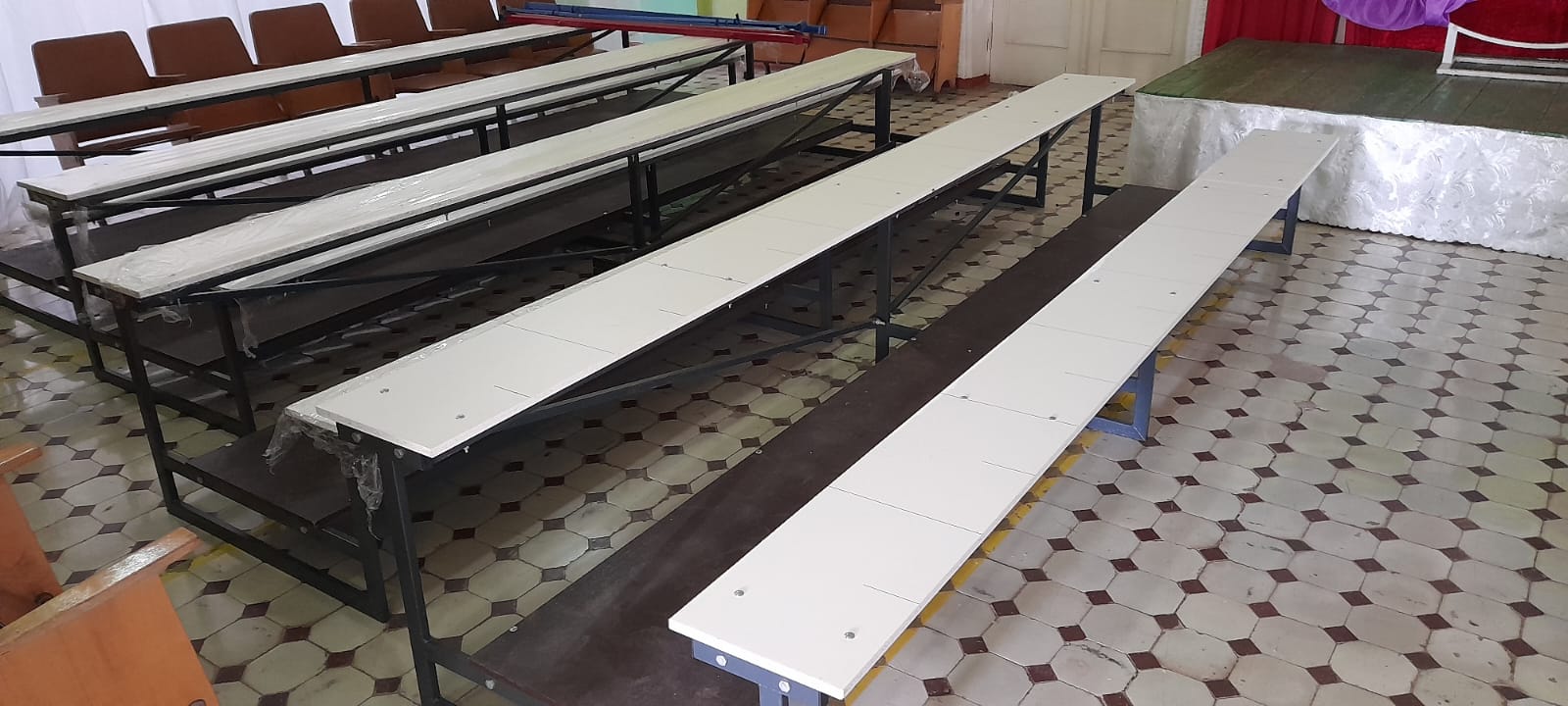 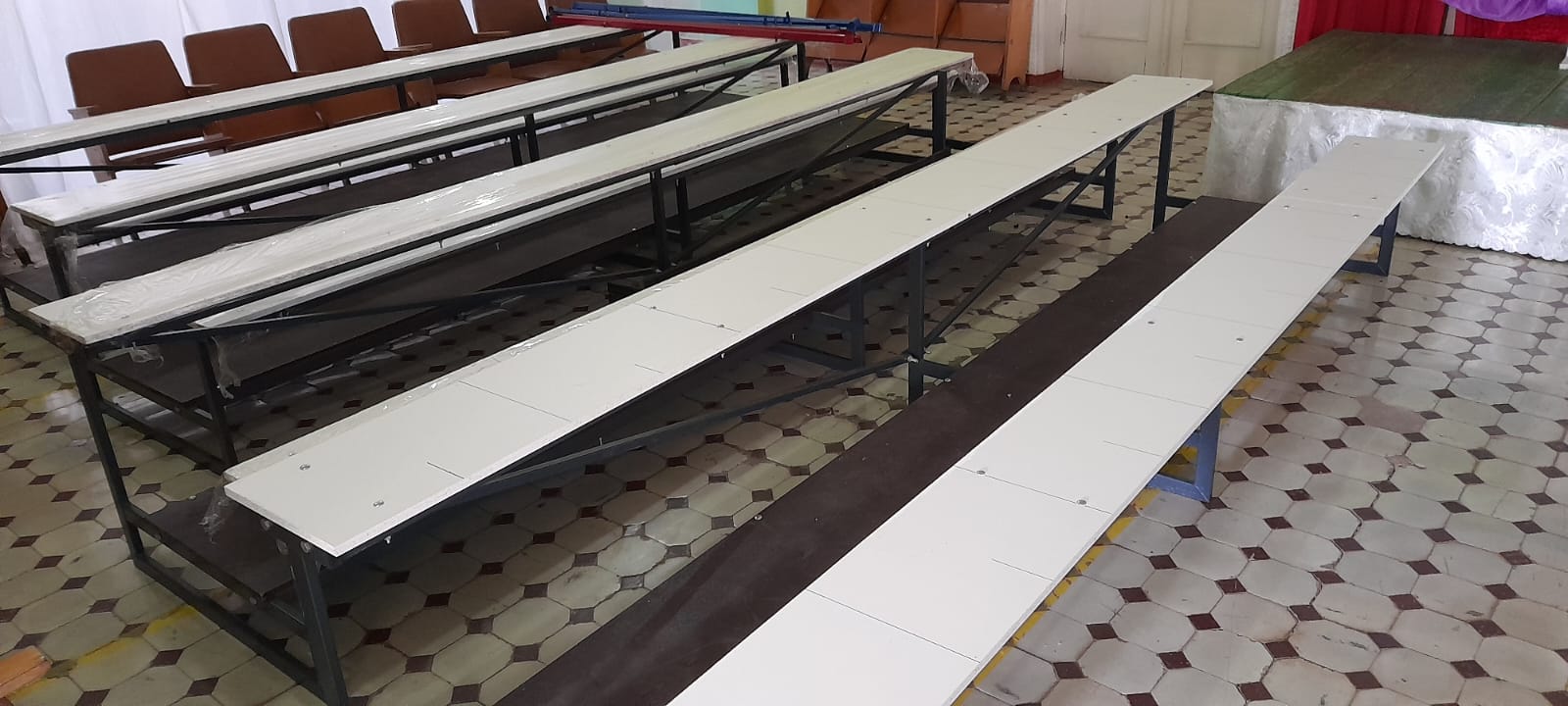 